Прокуратура Российской Федерации Прокуратура Кировского района Адрес: 660059, Красноярск, пр. Красноярский рабочий, 90гkrpr103@krasmail.ruтелефон: 201-12-27$ 201-10-92Прокурор: Боль Сергей Яковлевич, старший советник юстиции.Следственный комитет Российской ФедерацииСледственный отдел по Кировскому району города Красноярск Адрес: 660059, г. Красноярск, пр. Красноярский рабочий, д. 130 
Телефон: 8 (391) 213-59-24 
Руководитель: Симанов Александр Иванович, майор юстиции.Министерство внутренних дел (МВД), отдел полиции №3 МУ МВД России "Красноярское" Адрес: пер. Автобусный, 6телефон приемной - 8(391)249-03-51Руководитель: Андросов Владимир ВикторовичФедеральная миграционная служба по Кировскому районуАдрес: 660025, г.Красноярск, ул. Вавилова, 31Телефон: 268-60-07; 268-98-96; 265-56-25Федеральная служба по контролю за оборотом наркотиков по Красноярскому краюАдрес: проспект Мира, 84.Телефон: 267-83-55;265-30-53Федеральная таможенная службаАдрес: 660073, г Красноярск, ул Тельмана, д. 38, Контактный телефон: 256-60-01; 256-60-28Министерство юстиции Российской Федерации, управление по Красноярскому краюАдрес: г.Красноярск, ул. Кирова 33Телефоны: 227-75-16, 211-04-55E-mail: ru24@minjust.ruРуководитель: Астанина Ирина ВасиьевнаФедеральная служба исполнения наказаний, ГУФСИН по Красноярскому краюАдрес: 660075, Красноярский край, Красноярск, ул.Охраны труда, д.1Телефоны приемной: (391) 211-44-29; 211-49-43 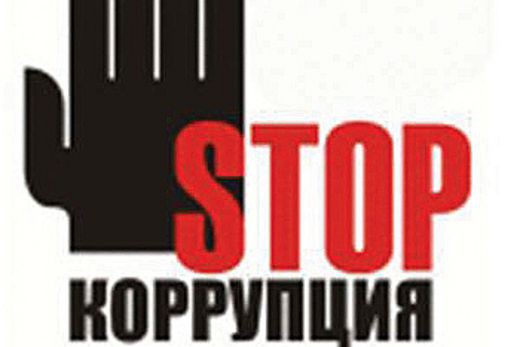 Правоохранительные органыФедеральная служба безопасности (ФСБ)Управление ФСБ РФ по Красноярскому краю660017 г.Красноярск, ул.Дзержинского, д.18, Телефон: 230-93-20; 230-95-20